ÁCS  JÁNOS EMLÉKVERSENY---2022.évi XLIX. Balaton Kupa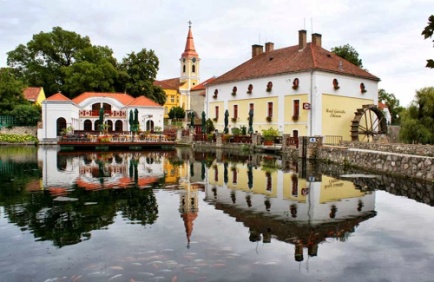 Nemzetközi Egyéni Rapid SakkversenyA verseny rendezője : Tapolca Városi Sportegyesület SAKKSZAKOSZTÁLYA verseny helye, ideje : Tamási Áron Műv.KőzpontTapolca. Kisfaludy u.42022. szeptember 03 – 04.A verseny támogatója: Tapolca Város Önkormányzata,  Tapolca VSE sakkszakosztályaLebonyolítás: Főverseny: 9 fordulós svájci rendszer   Rapid verseny FIDE RATING!Játékidő: 15 – 15 perc + 5 sec. lépésenkéntVillámverseny: egyéni 5 – 5 perc 9 forduló svájci rendszerNevezés: sakkozo@gmail.comMobil: +36-70/381-0838 Istvándi LajosNevezési határidő: 2022. augusztus 25.Nevezési díjak: Főversenyen: 4.000,- Ft / fő GM,IM FREEGyermekeknek (14 éves korig) és 60 év felett: 2.000,- Ft / főVillámversenyen: 1000,- Ft / fő                 Díjazás: Egyéni verseny: I. hely: 50.000,- FtII. hely: 20.000,- FtIII. hely: 15.000,- FtIV: hely: 10.000,- FtV. hely: 8.000,- FtVI. hely: 6.000,- FtVII. hely: 4.000,- FtVIII. hely: 4.000,- FtÉrem és serlegdíjazásban részesül:Legeredményesebb I – III. helyezett: U 14 ,U 12,U10 U8 FIU,LEÁNYEgyéni villámversenyen: a befolyt nevezési díjak 100%-a kerül a díjalapbaTervezett program:2022. szeptember 03 – án (szombat)0800 – 0930 – ig: Regisztráció a verseny színhelyén0945 – 1000 – ig: Megnyitó1000 – 1050 – ig: I. forduló1100 – 1150 – ig: II. forduló1200 – 1250 – ig: III. forduló1430 – 1700 – ig: Egyéni villámverseny1800 – 1850 – ig: IV. forduló1900 – 1950 – ig: V. forduló2000 – 2050 – ig: VI. forduló2022. szeptember 04– én (vasárnap)0900 – 0950 – ig: VII. forduló1000 – 1050 – ig: VIII. forduló1100 – 1150 – ig: IX. forduló1300 – órakor: Eredményhirdetés